Перечень работ по текущему  ремонту общего имущества многоквартирного дома 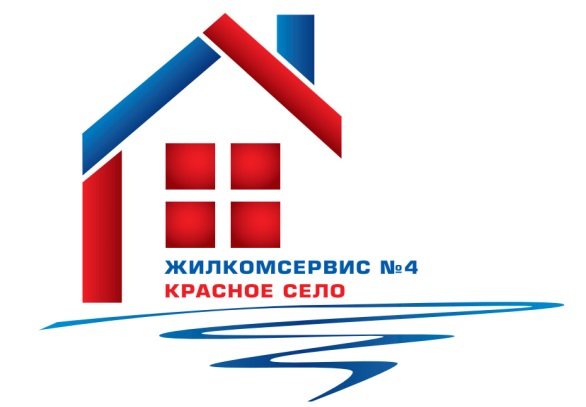 на 2015 годАдрес:                                   ул. Красногородская, д. 5 корп. 1№ п/пНаименование работ № п/пНаименование работ 1Установка энергосберегающих светильников 2Ремонт бойлера3Ремонт отмостки4Аварийно-восстановительные работы5Ремонт и замена запорной арматуры и труб систем ЦО, ГВС, ХВС